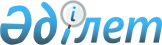 "Арнайы экономикалық аймақ құрылатын жеке меншіктегі жер учаскелерін уақытша өтеулі қайталап пайдаланудың (қосалқы жалға алудың) үлгілік шартын бекіту туралы" Қазақстан Республикасы Инвестициялар және даму Министрінің 2015 жылғы 27 ақпандағы № 214 бұйрығына өзгерістер мен толықтырулар енгізу туралы
					
			Күшін жойған
			
			
		
					Қазақстан Республикасы Инвестициялар және даму министрінің м.а. 2015 жылғы 31 желтоқсандағы № 1285 бұйрығы. Қазақстан Республикасының Әділет министрлігінде 2016 жылы 1 ақпанда № 12962 болып тіркелді. Күші жойылды - Қазақстан Республикасы Индустрия және инфрақұрылымдық даму министрінің м.а. 2019 жылғы 19 шілдедегі № 522 бұйрығымен
      Ескерту. Күші жойылды – ҚР Индустрия және инфрақұрылымдық даму министрінің м.а. 19.07.2019 № 522 (алғашқы ресми жарияланған күнінен кейін күнтізбелік он күн өткен соң қолданысқа енгізіледі) бұйрығымен.
      "Арнайы экономикалық аймақтар туралы" 2011 жылғы 21 шілдедегі Қазақстан Республикасының Заңының 5-бабы 8-3) тармақшасына сәйкес БҰЙЫРАМЫН:
      1. "Арнайы экономикалық аймақ құрылатын жеке меншіктегі жер учаскелерін уақытша өтеулі қайталап пайдаланудың (қосалқы жалға алудың) үлгілік шартын бекіту туралы" Қазақстан Республикасы Инвестициялар және даму Министрінің 2015 жылғы 27 ақпандағы № 214 бұйрығына (Нормативтік құқықтық актілерді мемлекеттік тіркеу тізілімінде № 10701 болып тіркелген, 2015 жылғы 20 сәуірде "Әділет" ақпараттық-құқықтық жүйесінде жарияланған) мынадай өзгерістер мен толықтырулар енгізілсін:
      көрсетілген бұйрықпен бекітілген Арнайы экономикалық аймақ құрылатын жеке меншіктегі жер учаскелерін уақытша өтеулі қайталап пайдаланудың (қосалқы жалға алудың) үлгілік шартында:
      кіріспе мынадай редакцияда жазылсын:
      "___________________ қаласы  20__ жылғы "__" __________________
            (шарт жасалған орын)                        (шарт жасалған күн)
      _____________________________________________________________________
      (Басқарушы компания атауы)
      тұлғасында__________________________________________________________,
      (жарғы, ереже)
      негізінде әрекет ететін, бұдан әрі "Жалға беруші" деп аталатын ______
      бір тараптан және __________________________________________________,
      (жарғы, ереже, №___ ЖК куәлігі)
      негізінде әрекет ететін ________________________________ тұлғасында
      бұдан әрі "Қосалқы жалға алушы" деп аталатын _________________ екінші
      тараптан, бұдан әрі "Тараптар" деп аталатындар төмендегілер туралы
      осы жер учаскелерін уақытша өтеулі қайталап пайдаланудың (қосалқы
      жалға алудың) шартын (бұдан әрі - шарт) жасасты:";
      6-тармақ жаңа редакцияда жазылсын:
      "6. Қосалқы жалға алушы мыналарға:
      1) осы шарттың барлық талаптарын толық көлемде орындауға;
      2) жер учаскесін оның негізгі нысаналы мақсатына сәйкес және осы Шартта көзделген тәртіппен пайдалануға;
      3) жер учаскесін пайдаланғаны үшін төленетін ақыны осы шартта белгіленген мөлшерде және шарттарда төлеуге;
      4) жалға берушіге (оның заңды өкілдеріне), уәкілетті органдардың өкілдеріне жер учаскесіне қолжетімділікті қамтамасыз етуге;
      5) осы шартты мерзімінен бұрын бұзу туралы жазбаша хабарламаны жалға берушіге кемінде 3 (үш) айдан кешіктірмей жіберуге;
      6) жер учаскесін пайдалану кезінде қала құрылысы регламенттерінің, құрылыс, экологиялық, санитариялық-гигиеналық, өртке қарсы және өзге де қағидалардың, нормативтердің талаптарын сақтауға, оның ластануына, қоқыстануына жол бермеуге, жер учаскесінде және оның маңындағы аумақтарда экологиялық жағдайдың нашарлауына жол бермеуге, сондай-ақ аумақты абаттандыруды қамтамасыз етуге, Қазақстан Республикасының заңдарында көзделген өзге де талаптарды сақтауға;
      7) жалға берушіге өзінің деректемелерінің өзгергені туралы он күн мерзімде жазбаша хабарлауға;
      8) осы шарт тоқтатылған жағдайда жер учаскесін осы шарт тоқтатылған күннен бастап 5 (бес) жұмыс күні ішінде қабылдап алу-беру актісі негізінде тиесілі жай-күйде жалға берушіге қайтаруға міндетті;
      9) жалға беруші біржақты тәртіпте АЭА қатысушы шартын бұзған жағдайда Заңға сәйкес жалға берушіге АЭА қатысушы шартын тоқтатқан күннен бастап 15 (он бес) жұмыс күні ішінде қабылдау-беру актісі негізінде жер учаскесін тиесілі күйде қайтаруға;
      10) Қазақстан Республикасының заңдарында белгіленген өзге де міндеттері бар.";
      7-тармақ жаңа редакцияда жазылсын:
      "7. Жалға берушінің:
      1) мынадай жағдайларда: 
      қосалқы жалға алушы жер учаскесін нысаналы мақсаты бойынша пайдаланбаған;
      қосалқы жалға алушы жер учаскесін пайдаланғаны үшін төленетін ақыны қатарынан 2 (екі) тоқсаннан астам уақыт енгізбеген; 
      Заңға сәйкес біржақты тәртіпте АЭА қатысушы шартын бұзуға;
      Қазақстан Республикасының заңдарында көзделген өзге де жағдайларда шартты мерзімінен бұрын бұзуды талап етуге;
      2) қосалқы жалға алушымен алдын ала келісе отырып, оны шарт талаптарының сақталуы мәніне тексеру мақсатында жер учаскесінің аумағына кіруге;
      3) қосалқы жалға алушының шаруашылық қызметі нәтижесінде жер учаскесінің қасиетін және экологиялық ахуалды нашарлатумен келтірілген, сондай-ақ Қазақстан Республикасының заңдарында және осы шартта көзделген өзге де негіздер бойынша зияндарды өтеуге құқылы;
      4) Қазақстан Республикасының заңдарында белгіленген өзге де құқықтарға ие.";
      8-тармақ жаңа редакцияда жазылсын:
      "8. Жалға беруші мыналарға:
      1) осы шарттың барлық талаптарын толық көлемде орындауға;
      2) белгіленген тәртіппен осы шарт мемлекеттік тіркелген күнінен бастап 10 (он) жұмыс күні ішінде қабылдап алу-беру актісі бойынша жер учаскесін қосалқы жалға алушыға беруге;
      3) жер учаскесін пайдаланғаны үшін төленетін ақыны аудару үшін өз шотының нөмірі өзгергені туралы қосалқы жалға алушыға он күн мерзімде жазбаша хабарлауға;
      4) қосалқы жалға алушыға жер учаскесін ажырамайтын жақсартуларға байланысты шығындарын өтеуге міндетті;
      5) АЭА қатысушы Заңға сәйкес біржақты тәртіпте шартты бұзған жағдайда АЭА қатысушы шартын тоқтатқан күннен бастап 15 (он бес) жұмыс күні ішінде қабылдау-беру актісі негізінде жер учаскесін тиесілі күйде қайтарып алуға;
      6) Қазақстан Республикасының заңдарында белгіленген өзге де міндеттері бар.";
      21-тармақ жаңа редакцияда жазылсын:
      "21. Осы шарттың қолданылуы:
      1) АЭА таратылған;
      2) 20__ жылғы ___________ № ___ АЭА құрылатын жеке жер учаскелерін уақытша өтеулі қайталап пайдаланудың (қосалқы жалға алудың) шартының қолданылу мерзімі аяқталған;
      3) осы шарт сот тәртібімен мерзімінен бұрын бұзылған; 
      4) Заңға сәйкес біржақты тәртіпте АЭА қатысушы шарты бұзылған жағдайларда тоқтатылады.";
      30-тармақ мынадай редакцияда жазылсын:
      "30. Осы шарт біреуі жалға берушіде, екіншісі қосалқы жалға алушыда болатын бірдей заңды күші бар екі данада жасалды.".
      2. Қазақстан Республикасы Инвестициялар және даму министрлігінің Инвестициялар комитеті (Е.Қ. Хаиров): 
      1) осы бұйрықты Қазақстан Республикасы Әділет министрлігінде мемлекеттік тіркеуді; 
      2) осы бұйрық Қазақстан Республикасының Әділет министрлігінде мемлекеттік тіркелгеннен кейін күнтізбелік он күн ішінде мерзімді баспа басылымдарында және "Әділет" ақпараттық-құқықтық жүйесінде, сондай-ақ Қазақстан Республикасы нормативтік құқықтық актілерінің эталондық бақылау банкіне енгізу үшін Республикалық құқықтық ақпарат орталығына ресми жариялауға оның көшірмелерін баспа және электрондық түрде жіберуді; 
      3) осы бұйрықты Қазақстан Республикасы Инвестициялар және даму министрлігінің интернет-ресурсында және мемлекеттік органдардың интранет-порталында орналастыруды;
      4) осы бұйрықты Қазақстан Республикасы Әділет министрлігінде мемлекеттік тіркелгеннен кейін он жұмыс күні ішінде Қазақстан Республикасы Инвестициялар және даму министрлігінің Заң департаментіне осы бұйрықтың 2-тармағының 1), 2) және 3) тармақшаларында көзделген іс-шаралардың орындалуы туралы мәліметтерді ұсынуды қамтамасыз етсін.
      3. Осы бұйрықтың орындалуын бақылау жетекшілік ететін Қазақстан Республикасы Инвестициялар және даму вице-министріне жүктелсін.
      4. Осы бұйрық алғашқы ресми жарияланған күнiнен кейін күнтiзбелiк он күн өткен соң қолданысқа енгiзiледi.
					© 2012. Қазақстан Республикасы Әділет министрлігінің «Қазақстан Республикасының Заңнама және құқықтық ақпарат институты» ШЖҚ РМК
				
Қазақстан Республикасы
Инвестициялар және даму
министрінің міндетін атқарушы
Ж. Қасымбек